Y5 Water Safety QuestionnaireQuestion 1: At the swimming pool, who is the best person to tell you it is safe to swim? (Tick one box)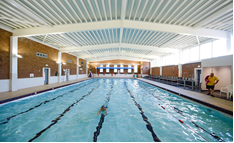 Your mum, dad or carerA lifeguard Your teacher I don’t know Question 2: If your friend fell into the canal, would you? (Tick one box)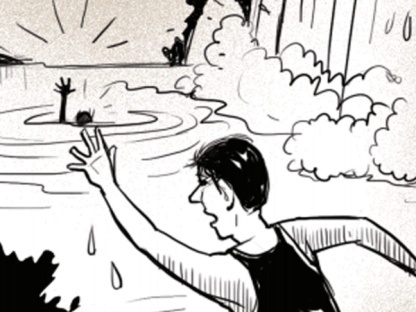 Shout for helpPanicJump in to save themI don’t know Question 3:  What do these signs mean? (Tick one box)                                                                                                                         Sign 1:You can swim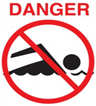 No swimming allowedYou can swim with armbands on I don’t know                                                                         Sign 2:You can dive in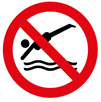 No diving is allowed Diving is ok if you don’t use your armsI don’t know Question 4: Where’s the safest place to jump into a pool? (Tick one box)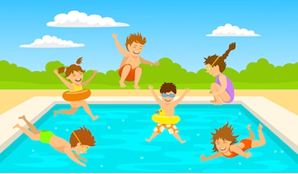 Shallow EndDeep End at any timeDeep End only if the lifeguards let meI don’t knowQuestion 5:  Explain what these flags mean. 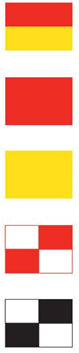 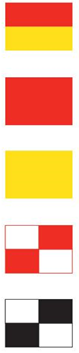 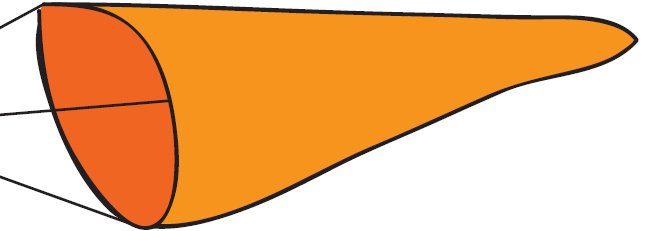 Question 7: What does SAFE stand for in the SAFE CODE? SAFEQuestion 6: Who has taught you about water safety? (Tick the boxes you think are right)Parents/carersSchool Teacher Swimming TeacherNo-oneThank you for completing this questionnaire.